Organizata jo-qeveritare Emancipimi Civil Ma NdrysheEC MA NDRYSHEThirrje për aplikim për Shkollat e Mesme të Prizrenit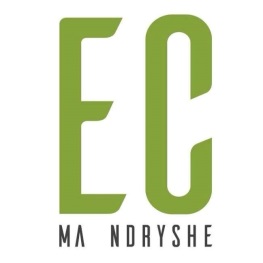 EC Ma Ndryshe ka nisur zbatimin e projektit “ECO Shkolla”, në kuadër të të cilit do të bëhet përzgjedhja e një shkolle të mesme publike të qytetit të Prizrenit, e cila do të përfitojë nga programi afatgjatë për edukim mjedisor dhe efiçiencë të energjisë. Te drejtë aplikimi kanë të gjitha shkollat e mesme publike të qytetit të Prizrenit, ndërsa shkolla përfituese do të përzgjedhet pas një procesi të kujdesshëm vlerësimi. EC në kuadër të projektit “ECO Shkolla” ofron një model dhe metodologji që përdoret gjerësisht në vendet e zhvilluara, por që po zgjerohet me shpejtësi edhe në vendet në zhvillim. Përvojat botërore tregojnë se shkolla ekologjike është një fenomen në rritje, i cili nxit të rinjtë të angazhohen në mjedisin e tyre duke u dhënë atyre mundësinë për ta mbrojtur atë në mënyrë aktive.Përmes këtij projekti ofrohet mundësia që nxënësit dhe mësimdhënësit e shkollës së përzgjedhur të bëhen pjesë e një programi afatgjatë që përmban trajnime, aktivizëm, zbatim nismash dhe promovim mjedisor.  Pjesë shumë e rëndësishme e përfitimit që do të ketë shkolla e përzgjedhur është edhe raporti i vlerësimit të efiçiencës së energjisë dhe udhëzuesit për masat ekologjike që do të realizohen nga eksperti i angazhuar. Në bazë të këtyre vlerësimeve shkolla do të përfitojë intervenime direkte në hapësirën e saj, si një tentim tjetër për ta shndërruar atë në një ndërtesë ekologjike.Shkollat e interesuara për të aplikuar duhet të plotësojnë një sërë kriteresh, duke përfshirë, por pa u kufizuar në: dimensionet e hapësirës shkollore dhe objekteve të saj, aplikimet e përbashkëta mes nxënësve/mësuesve, idetë e sugjeruara që duhet të përfshihen, ndarja e përbashkët e shpenzimeve. Pasi të jetë shpallur shkolla fituese, projekti do të nënshkruajë një marrëveshje formale me menaxhmentin e shkollës, duke detajuar të drejtat dhe përgjegjësitë, veprimet dhe afatet, si dhe aranzhimet e tjera përkatëse. Projekti zbatohet në bashkëpunim të ngushtë me Komunën e Prizrenit, respektivisht drejtorinë për arsim.Forma e Aplikimit, fotografitë dhe përgjigjet e detajet në seksionin e Arsyetimit duhet të dërgohen në adresën info@ecmandryshe.org me subject “Aplikim per Eko Shkollë”.Afati i fundit për aplikim është: 26.02.2019 Ky grant është mundësuar nga ‘Programi i shoqërisë civile për Shqipërinë dhe Kosovën’, financuar nga Ministria e Punëve të Jashtme të Norvegjisë dhe menaxhuar nga Fondacioni Kosovar për Shoqëri Civile (KCSF) në partneritet me Partnerët Shqipëri për Ndryshim dhe Zhvillim (PA).Forma e aplikimit
*Fotografitë e objektit/eve dhe oborrit/parkut t’i bashkëngjiten aplikimit
ArsyetimiEmri i ShkollësViti i ndërtimit të ndërtesës/shkollësNumri i nxënësve të shkollësEtazhiteti i ndërtesësSipërfaqja e shkollësSipërfaqja e objekteve ndihmëse Sipërfaqja e oborrit/parkut të shkollësDetaje tjera shtesë (sipas nevojës)Emrat e përpiluesve të aplikimit dhe titulli (nxënës, mësimdhënës, menaxhment)Përshkruani gjendjen ekzistuese dhe problemet e identifikuara në shkollë: (ndriçimi, ngrohja, klimatizimi, menaxhimi i mbeturinave e të ngjajshme)Përshkuani intervenimet e mëhershme të shkollës (angazhimet e personelit dhe nxënësve dhe/apo përmirësimet në infrastrukturë) me qëllim të rritjes së efiçiencës dhe mbrojtjes mjedisore. Nëse ka pasur të tilla, shpjegoni se nga kush janë inicuar, zbatuar dhe përkrahur financiarishtOfroni disa ide të mundshme për ndërhyrje në shkollë me qëllim mbrojtjen e mjedisit dhe rritjen e efiçiencës së enegjisëShpjegoni si do të përfshinit nxënësit, mësimdhënësit, menaxhmentin dhe komunitetin e zonës ku gjendet shkolla në zbatimin e këtyre veprimeveOfroni një orientim të përgjithshëm për koston e përafërt të ndërhyrjeve dhe mundësitë e participimit financiar të shkollësSqaroni se si do ta përmirësonte ky intervenim nivelin e mësimdhënies dhe mësimnxëniesShtjelloni elementet e këtij intervenimi që do të shërbenin si praktikë e mirë për t’u ndjekur edhe nga shkollat tjerat .